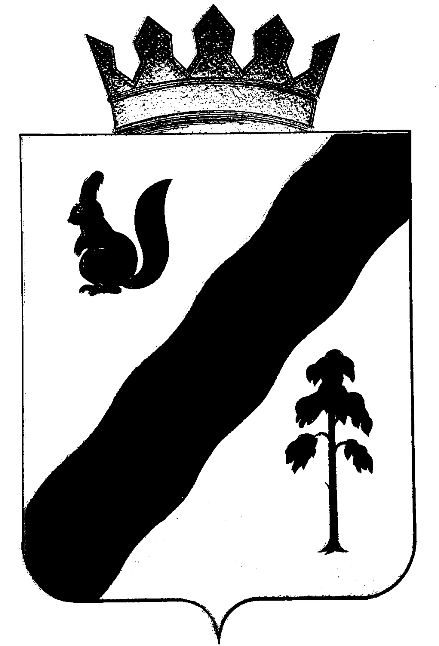 ПОСТАНОВЛЕНИЕАДМИНИСТРАЦИи ГАЙНСКОГО МУНИЦИПАЛЬНОГО округа ПЕРМСКОГО КРАЯОб  обеспечении  отдыха,  оздоровления и занятости  детей Гайнского  муниципального округа  в 2020 годуВ соответствии с Федеральным Законом от 06.10.2003 года  №131-Ф3 «Об общих принципах организации местного самоуправления в Российской Федерации», Законом Пермского края от 02.04.2010 года  №607-ПК «О передаче органам местного самоуправления отдельных государственных полномочий по организации и обеспечению отдыха детей и их оздоровления», Законом Пермского края от 05.02.2016г. №602-ПК «Об организации и обеспечении отдыха детей и их оздоровления в Пермском крае», Постановлением Правительства Пермского края от 31.03.2016г. №169-п «Об утверждении порядков по реализации государственных полномочий в сфере обеспечения отдыха детей и их оздоровления в Пермском крае» (в редакции постановлений Правительства Пермского края от 29 марта 2017 г. № 145-п, от 31 марта 2017 г. № 185-п, от 19 апреля 2017 г. № 251-п, от 12 июля 2017 г. № 620-п, от 26 июля 2017 г. № 696-п, от 28 декабря 2017 г. № 1070-п, от 01 августа 2018 г. № 439-п, от 29 декабря 2018 г. № 887-п, от 24 января 2020 г. № 9-п),  Постановлением Правительства Пермского края от 05.12.2019г. №885-п «О внесении изменений в Постановление Правительства Пермского края от 07.03.2019г. №143 «Об обеспечении отдыха и оздоровления детей в Пермском крае», руководствуясь постановлением администрации Гайнского муниципального округа от 17.03.2020г. №19 «О деятельности муниципального  Координационного  совета по организации летнего оздоровления, отдыха и занятости   детей в Гайнском муниципальном округе в 2020-2023 годах» (редакции постановления администрации Гайнского муниципального округа от 17.03.2020 №19, от  13.04.2020 №129), в целях создания условий для полноценного отдыха, укрепления здоровья, творческого развития и занятости детей в 2020 году, администрация Гайнского муниципального округа ПОСТАНОВЛЯЕТ:1.   Организовать проведение мероприятий по осуществлению оздоровления, отдыха и занятости детей  Гайнского муниципального округа в 2020 году за счет средств бюджета Пермского края, бюджета Гайнского муниципального округа, средств родителей для несовершеннолетних детей в возрасте от 7 до 17 лет,  зарегистрированных и проживающих на территории Гайнского муниципального округа.2. Обеспечить выполнение показателей Уполномоченному органу по организации и обеспечению отдыха детей и их оздоровления с привлечением средств бюджета Пермского края и средств местного бюджета не менее 90 %, в том числе в загородных и санаторно-оздоровительных лагерях не менее 4 %, а также оздоровленных и направленных на отдых в лагеря с дневным пребыванием, в лагеря труда и отдыха, не менее 35 % от общей численности детей в возрасте от 7 до 17 лет (включительно), охват детей, состоящих в социально опасном положении (далее - СОП)-100%, проживающих на территории Гайнского муниципального округа;3. Определить следующие приоритетные категории детей для направления в первоочередном порядке на оздоровление, отдых и трудовую занятость подростков:3.1. дети, состоящие на учете в комиссии по делам несовершеннолетних и защите их прав, находящиеся в социально опасном положении;3.2. дети, состоящие на учёте в подразделении по делам несовершеннолетним  ОМВД России по Гайнскому району;3.3. дети-инвалиды;3.4. дети, состоящие на учёте  группы риска социально-опасного положения;3.5. дети из малоимущих, малоимущих многодетных семей;3.6. дети-сироты, и дети, оставшиеся без попечения родителей;3.7. дети с ограниченными возможностями здоровья.4. Организовать отдых и оздоровление детей в возрасте с  7 до 17 лет на базе муниципальных образовательных организаций и учреждений культуры.5. Межведомственной комиссии по вопросам организации отдыха и оздоровления детей в Гайнском муниципальном округе  (далее –Межведомственной комиссии):5.1. разработать стратегическую линию развития сферы организации сезонного оздоровления, отдыха и занятости детей в Гайнском муниципальном округе, проводить анализ, осуществлять контроль, обеспечивать координацию всей деятельности по реализации основных направлений ресурсного, анализа эффективности организации оздоровления, отдыха и занятости детей;5.2. осуществлять контроль за функционированием детских оздоровительных лагерей на территории Гайнского муниципального округа, созданием условий для безопасной жизни, укреплением здоровья и духовного развития детей.6. Руководителю уполномоченного органа по организации оздоровления и отдыха детей Гайнского муниципального округа (Кондратюк Т.Л.):6.1. организовать оздоровление, отдых и занятость детей в соответствии с действующим законодательством;6.2. обеспечить открытие оздоровительных лагерей на базе муниципальных образовательных организаций; 6.3. распределить средства субвенции из бюджета Пермского края и бюджетные средства Гайнского муниципального округа по типам организаций отдыха детей и оздоровления и видам расходов;6.4. согласовать с руководителями образовательных организаций дислокацию мест отдыха детей и их оздоровления;6.5. осуществлять контроль за питанием и  созданием безопасных условий и качеством предоставления услуг в лагерях с дневным пребыванием, лагерей труда и отдыха, лагерей досуга и отдыха, созданных на базе подведомственных учреждений;6.6. обеспечить координацию деятельности образовательных организаций в части кадрового, программно-методического и информационного обеспечения организации летней оздоровительной кампании 2020 года;6.7. максимально задействовать материально-техническую базу организаций образования Гайнского муниципального округа для организации размещения оздоровительных лагерей дневного  пребывания, лагерей труда и отдыха;6.8. организовать подготовку педагогических кадров и обслуживающего персонала для работы в лагерях, расположенных на территории Гайнского муниципального округа;6.9. установить режим работы лагерей с дневным пребыванием не менее 5 часов в день;6.10. осуществлять мониторинг показателей оздоровления, отдыха и занятости по охвату детей, финансирования расходных обязательств бюджетов разных уровней;6.11. разработать и утвердить муниципальное задание на предоставление муниципальных услуг  по организации  оздоровления, отдыха и занятости детей в каникулярное время.7. Рекомендовать главному врачу государственного бюджетного учреждения здравоохранения Пермского края «Северная больница Коми-Пермяцкого округа» (Куделко С.И.):7.1.организовать обучение и инструктаж медицинских работников оздоровительных лагерей;7.2. организовать бесплатное проведение медицинских обследований детей и персонала лагерей с дневным пребыванием, детей лагерей труда и отдыха, а также детей перед отправкой в загородные детские лагеря отдыха и оздоровления;7.3. оказать содействие в укомплектованности лагерей с дневным пребыванием, лагерей труда и отдыха при образовательных учреждениях и  учреждениях культуры квалифицированными медицинскими кадрами;7.4. организовать  медицинское обслуживание детей во всех видах лагерей, организованных  в Гайнском округе;7.5. обеспечить контроль за организацией медицинского обеспечения летней оздоровительной кампании и качеством медицинского обслуживания детских лагерей отдыха и оздоровления.8.Руководителю Межмуниципального бюджетного учреждения «Культурно-методический центр» (Костюкевич Н.И.):8.1.содействовать подготовке учреждений культуры к организации детского отдыха и оздоровления к началу оздоровительной кампании;8.2. организовать при подведомственных учреждениях культуры разновозрастные отряды сроком работы не менее 14 рабочих дней для проведения воспитательной работы и культурного досуга детей согласно Положению об организации работы разновозрастных отрядов детей (приложение 5);8.3. организовать культурно-массовую и спортивную работу в период каникул с неорганизованными детьми от 7 до 17 лет включительно.9. Рекомендовать начальнику отдела по Гайнскому району территориального управления Министерства социального развития Пермского края по Коми-Пермяцкому округу (Цырдя Л.М.):9.1. организовать оздоровление и отдых детей-сирот и детей, оставшихся без попечения родителей в загородных лагерях отдыха и оздоровления за счет средств Министерства социального развития Пермского края;9.2. представлять ежемесячный отчет по организации отдыха, оздоровления и занятости детей и подростков, отдых которых организован за счет средств Министерства социального развития Пермского края, секретарю Межведомственной комиссии.10. Рекомендовать и.о. начальника территориального отдела Центра занятости населения по Гайнского округу (Мазуниной И.В.):10.1. оказывать помощь  муниципальным учреждениям во временной трудовой занятости несовершеннолетних;10.2. организовать занятость несовершеннолетних граждан в возрасте от 14 до 18 лет с оказанием материальной поддержки на период их участия во временных работах, согласно заключенным трудовым договорам, за счет субвенций из федерального бюджета.11.  Рекомендовать начальнику отдела Министерства внутренних дел России по Гайнскому муниципальному округу (Карасику И.В.):11.1. осуществлять профилактические мероприятия по предупреждению правонарушений несовершеннолетних и детского дорожно-транспортного травматизма;11.2. принять меры по соблюдению правопорядка в период пребывания детей в оздоровительных лагерях дневного  и круглосуточного пребывания; 11.3. предусмотреть необходимые меры по предупреждению травматизма на дорогах и улицах;11.4. организовать систематическое проведение рейдов по выявлению торговых точек, реализующих спиртные напитки и сигареты несовершеннолетним;11.5. взять под особый контроль оздоровление, отдых и занятость детей, состоящих на учете в ПДН ОМВД России по Гайнскому округу, а также вопросы антитеррористической безопасности.12. Комиссии по делам несовершеннолетних и защите их прав Гайнского муниципального округа (Носковой И.Б.):12.1. взять под контроль координацию летнего отдыха, оздоровления и занятости подростков, состоящих на учёте в комиссии по делам несовершеннолетних и защите их прав, как  находящихся в социально опасном положении, оказать содействие в организации их занятости;12.2. содействовать в организации трудовой занятости несовершеннолетних.13. Руководителям образовательных учреждений, начальникам летних лагерей:13.1. организовать и обеспечить отдых, оздоровление и занятость детей, проживающих на территории Гайнского округа, в соответствии с утверждёнными муниципальными заданиями;13.2. обеспечить готовность учреждений детского отдыха и оздоровления к началу летней оздоровительной кампании;13.3. при укомплектовании лагерей с дневным пребыванием особое внимание уделить обеспечению оздоровления детей приоритетных категорий;13.4. обеспечить летние оздоровительные лагеря необходимым оборудованием, моющими и дезинфицирующими средствами;13.5. организовать лагеря труда и отдыха для несовершеннолетних приоритетных категорий, склонных к совершению правонарушений в возрасте от 14 до 17 лет;13.6. обеспечить безопасные условия пребывания детей в организациях отдыха, оздоровления и занятости детей;13.7. осуществлять меры по предупреждению детского дорожно-транспортного травматизма;13.8. обеспечить своевременную отчетность руководителей летних формирований по занятости детей и подростков по всем источникам финансирования;13.9. организовать ведение мониторинга по оздоровлению, отдыху и занятости детей в каникулярное время;13.10. контролировать качество предоставления услуг: по оздоровлению и отдыху детей в лагерях всех типов, по соблюдению инструктажей по технике безопасности сотрудников лагерей;13.11. возложить на руководителей летних формирований персональную ответственность за сохранность жизни детей, соблюдение всех мер техники безопасности, противопожарное состояние объектов;13.12. обеспечить подвоз детей из отдаленных населенных пунктов до места дислокации летних формирований в оздоровительных лагерях дневного пребывания;13.13. вести персонифицированный учет детей, охваченных отдыхом, оздоровлением и занятостью;13.14. оказывать содействие в перевозке детей в загородные оздоровительные и санаторно-оздоровительные лагеря;13.15. осуществлять оперативное (в течение 1 часа) информирование Межведомственной комиссии  о зафиксированных чрезвычайных ситуациях в ходе проведения оздоровления, отдыха и занятости детей;13.16. организовать работу по разъяснению порядка действий в случае возникновения террористических угроз и других чрезвычайных ситуаций.14. Рекомендовать   производственному отделению «Северные электрические сети»  филиала ОАО «МРСК-Урала» «Пермэнерго»  и территориальному узлу электросвязи ПАО «Ростелеком» ЛТУ п. Гайны   принять меры по бесперебойному  обеспечению обслуживаемых учреждений образования, культуры, здравоохранения электроэнергией и телефонной связью.15. Утвердить прилагаемые:15.1. реестры лагерей с дневным пребыванием, лагерей труда и отдыха, малозатратных форм отдыха согласно приложению 1 к настоящему постановлению;15.2. среднюю стоимость путёвок в лагерях с дневным  пребыванием, лагерях труда и отдыха, малозатратных формах отдыха за счёт средств местного  и краевого бюджетов  согласно приложению 2 к настоящему постановлению;15.3. Порядок распределения субвенций из бюджета Пермского края на организацию отдыха детей и их оздоровления (приложение 3);15.4. Порядок проведения смен лагерей с дневным пребыванием (приложение 4);15.5.Распределение средств местного и краевого бюджета для организации летней оздоровительной кампании по муниципальным бюджетным учреждениям (приложение 6);15.6. Распределение средств на организацию оздоровления и отдыха детей в 2020 году по направлениям расходам и источникам финансирования (приложение7).16. Установить оплату путёвок в лагерях с дневным пребыванием при общеобразовательных организациях, учреждениях культуры для категории детей из семей, состоящих на учёте в комиссии по делам несовершеннолетних и защите их прав, как находящихся в социально-опасном положении, в размере 100% из средств краевого  и местного бюджета;17.Установить норматив оплаты стоимости путёвок на оздоровление и отдых детей в загородные и санаторно-оздоровительные лагеря, приобретаемые уполномоченным органом по организации отдыха, оздоровления и занятости детей за счёт бюджета Пермского края для:17.1.детей, проживающих в малоимущих многодетных семьях; детей, проживающих с малоимущих семьях и состоящих в Комиссии по делам несовершеннолетних и защите их прав администрации Гайнского муниципального округа; для детей-инвалидов – родительская плата не взимается;17.2.для детей, проживающих в малоимущих семьях, родительская плата составляет 20% от расчётной стоимости путёвки;17.3.для детей, проживающих в семьях со среднемесячным доходом, не превышающим в среднем двухкратную величину прожиточного минимума по Пермскому краю на душу населения, – родительская плата составляет 30% от расчётной стоимости путёвки;17.4.для детей, проживающих в семьях со среднемесячным доходом, превышающим  двухкратную величину, но не превышающем трёхкартную величину (включительно) прожиточного минимума в среднем по Пермскому краю на душу населения – родительская плата составляет 70% от расчётной стоимости путёвки.18. Установить норматив оплаты стоимости путёвок в лагеря с дневным пребыванием детей на базе образовательных учреждений, приобретаемых и финансируемых за счёт средств местного и краевого бюджетов, в размере 80% фактической стоимости питания, при размере доплаты из средств родителей 20%. Средства родительского взноса могут быть израсходованы на улучшение материально-технической базы лагеря с дневным пребыванием и на культурно-экскурсионное обслуживание детей.19. Предусмотреть:18.1. расходы на компенсацию части расходов на оплату стоимости путевок в загородные детские оздоровительные лагеря, детские санаторно-оздоровительные лагеря, расположенные на территории Российской Федерации (далее - Лагерь) в расчёте на каждого ребёнка в семье согласно Постановлению Правительства Пермского края от 31.03.2016г. № 169-п «Об утверждении порядков по реализации государственных полномочий в сфере обеспечения отдыха детей и их оздоровления в Пермском крае»;18.2. расходы на организованный подвоз детей к местам отдыха и оздоровления;18.3. оплату за акарицидную и дератизационную обработку территорий, прилегающих к лесным массивам;18.4. оплату труда водителям, осуществляющим организованный подвоз детей в загородные лагеря и мероприятия в рамках летней оздоровительной кампании;18.5. оплату труда по необходимости педагогическим и медицинским работникам лагерей, на гигиеническое обучение, на анализы ОКИскрин (для сотрудников пищеблока) и норовирус (для педагогических работников), вакцинацию;18.6. приобретение путёвок в загородные детские оздоровительные лагеря, детские санаторно-оздоровительные лагеря, расположенные на территории Пермского края (далее - Лагерь) в расчёте на каждого ребёнка в семье в год  согласно Постановлению Правительства Пермского края от 31.03.2016г. № 169-п «Об утверждении порядков по реализации государственных полномочий в сфере обеспечения отдыха детей и их оздоровления в Пермском крае»;18.7. возмещение части расходов оплаты добровольного родительского взноса во Всероссийский детский центр «Орлёнок», Международный детский центр «Артек», «СМЕНА» в размере 80% из средств местного бюджета;18.8. предоставление субсидий хозяйствующим субъектам (за исключением субсидий государственным (муниципальным) учреждениям) независимо от организационно-правовой формы и формы собственности, некоммерческим организациям, индивидуальным предпринимателям на приобретение путёвок в загородные лагеря отдыха и оздоровления детей, санаторно-оздоровительные  детские лагеря для детей работников данных хозяйствующих субъектов, некоммерческих организаций, индивидуальных предпринимателей.19. Установить фонд оплаты труда на одного учащегося в трудовых лагерях за 14 дней работы в первую смену в сумме 2021,67 руб. (с отчислениями во внебюджетные фонды в размере 30,2%), во вторую смену – 1839,13 руб.20. Настоящее постановление  вступает в силу  с момента опубликования   на официальном сайте газеты «Наше время» (http://gainynv-news.ru), а также подлежит размещению на официальном сайте администрации Гайнского муниципального округа (http://www.gainy.ru).    21. Контроль исполнения  постановления  возложить на  и.о. заместителя главы района по социальной  и внутренней политике.Глава  муниципального  округа – глава администрации                                                                  Гайнского муниципального округа                                             Шалгинских Е.Г.Реестр лагерей с дневным пребываниемРеестр лагерей труда и отдыхаРеестр трудовых бригадМалозатратные формы отдыха1.Разновозрастные отряды Организация  летней занятости, досуга и отдыха детей в Гайнском районе при учреждениях культуры через ММБУК «Культурно-методический центр» п.Гайны на базе следующих  учреждений:2. Организация  муниципального этапа спортивных игр  «Волшебный мяч», участие в зональных этапах,  20 детей.3. «Дворовые игры» для детей, состоящих на учёте в ПДН ОМВД России по Гайнскому району.4.Межведомственное профилактическое мероприятие «Поезд безопасности».5. «Калейдоскоп игр»  для незанятых детей  через ФОЦ «Олимп»СРЕДНЯЯ СТОИМОСТЬ ПУТЕВОКв лагерях с дневным  пребыванием, лагерях труда и отдыха, малозатратных формах отдыха за счёт средств местного  и краевого бюджетов  и родительских взносовПриложение 3 к постановлению администрации Гайнского муниципального округаот 10.05.2020г. №296Порядок распределения субвенций из бюджета Пермского края на организацию отдыха детей и их оздоровленияНастоящий Порядок устанавливает правила предоставления и расходования субвенций из бюджета Пермского края бюджетам муниципальных районов (городских округов) Пермского края на выполнение отдельных государственных полномочий по организации отдыха детей и их оздоровление (далее — субвенции):организацию отдыха детей и их оздоровления в стационарных организациях отдыха и оздоровления детей летнего, сезонного и круглогодичного функционирования (далее стационарные организации отдыха и оздоровления детей), а также обеспечение проезда к местам оздоровления и отдыха, и обратно организованных групп детей, за исключением детей-сирот и детей, оставшихся без попечения родителей;организацию питания детей в лагерях с дневным пребыванием детей, организованных образовательными и иными организациями, осуществляющими организацию отдыха детей и их оздоровления в каникулярное время;1 .З. администрирование переданных государственных полномочий: по организации отдыха детей и их оздоровления в стационарных организациях отдыха и оздоровления детей, по обеспечению проезда к местам оздоровления и отдыха и обратно организованных групп детей, за исключением детей-сирот и детей, оставшихся без попечения родителей, по организации питания детей в лагерях с дневным пребыванием детей, организованных образовательными и иными организациями, осуществляющими организацию отдыха детей и их оздоровления в каникулярное время (далее — администрирование переданных государственных полномочий).2. Субвенции передаются уполномоченному органу по организации отдыха и оздоровления детей - Управлению образованию администрации Гайнского муниципального округа.З. Средства субвенции на организацию отдыха детей и их оздоровления в стационарных организациях отдыха и оздоровления, а также обеспечение проезда к местам оздоровления и отдыха, и обратно организованных групп детей, за исключением детей-сирот и детей, оставшихся без попечения родителей, направляются на:3.1. приобретение путевок в стационарные организации отдыха и оздоровления детей в соответствии с Порядком предоставления путевок в стационарные организации отдыха и оздоровления детей, утвержденным постановлением Правительства Пермского края от 31.03.2016 № 169-п «Об утверждении порядков по реализации государственных полномочий в сфере обеспечения отдыха детей и их оздоровления в Пермском крае»: для детей, проживающих в малоимущих многодетных семьях; детей, проживающих в малоимущих семьях и состоящих на учете в комиссиях по делам несовершеннолетних и защите их прав как находящихся в социально опасном положении, детей-инвалидов, проживающих в малоимущих семьях;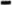 3.2 предоставление сертификатов в стационарные организации отдыха и оздоровления детей в соответствии с Порядком предоставления путевок в стационарные организации отдыха и оздоровления детей, утвержденным постановлением Правительства Пермского края от 31.03.2016 № 169-п «Об утверждении порядков по реализации государственных полномочий в сфере обеспечения отдыха детей и их оздоровления в Пермском крае»:- для детей, проживающих в малоимущих семьях, детей, состоящих на учете в комиссиях по делам несовершеннолетних и защите их прав как находящихся в социально опасном положении, детей-инвалидов размер государственной поддержки составляет 80 процентов;  для детей, проживающих в семьях со среднемесячным доходом не выше двукратной величины (включительно) прожиточного минимума в среднем по Пермскому краю на душу населения, размер государственной поддержки составляет 70 процентов;  для детей, проживающих в семьях со среднемесячным доходом, превышающим двукратную величину, но не выше трехкратной величины (включительно) прожиточного минимума в среднем по Пермскому краю на душу населения, размер государственной поддержки составляет 30 процентов.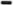 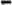 Для расчетов применяется величина прожиточного минимума в среднем по Пермскому краю на душу населения, установленная на IV квартал года, предшествующего году, в котором планируется отдых ребенка и его оздоровление;3.3. предоставление субсидий хозяйствующим субъектам (за исключением субсидий государственным (муниципальным) учреждениям) независимо от организационно-правовой формы и формы собственности, некоммерческим организациям, индивидуальным предпринимателям на приобретение путевок в загородные лагеря отдыха и оздоровления детей, санаторно-оздоровительные детские лагеря для детей работников данных хозяйствующих субъектов, некоммерческих организаций, индивидуальных предпринимателей;3.4. предоставление родителям (законным представителям детей, не являющихся детьми-сиротами, детьми, оставшимися без попечения родителей) компенсации части расходов на оплату стоимости путевки в загородные лагеря отдыха и оздоровления детей, санаторно-оздоровительные детские лагеря, расположенные на территории Российской Федерации, в расчете на каждого ребенка в семье в год в соответствии с Порядком предоставления компенсации родителям части расходов на оплату стоимости путевки в загородные лагеря отдыха и оздоровления детей, санаторно-оздоровительные детские лагеря, расположенные на территории Российской Федерации, Правительства Пермского края от 31.03.2016 № 169-п «Об утверждении порядков по реализации государственных полномочий в сфере обеспечения отдыха детей и их оздоровления в Пермском крае»;3.5. обеспечение проезда к местам оздоровления и отдыха, и обратно организованных групп детей в следующем порядке:3.5.1. проезд организуется Управлением образования администрации Гайнского муниципального округа;3.5.2. проезд осуществляется автомобильным транспортом образовательных организаций в пределах Пермского края в соответствии с Правилами организованной перевозки группы детей автобусами, утвержденными постановлением Правительства Российской Федерации от 17 декабря 2013 г. № 1177;3.6. размер государственной поддержки, на каждого ребенка определяется от фактической стоимости путевки в загородный лагерь отдыха и оздоровления детей, санаторно-оздоровительный детский лагерь, но не более расчетной стоимости путевки в загородный лагерь отдыха и оздоровления детей, санаторно-оздоровительный детский лагерь, утвержденной правовым актом Правительства Пермского края на текущий год, и устанавливается в соответствии со статьей 9 Закона Пермского края от 05 февраля 2016 г. № 602-ПК «Об организации и обеспечении отдыха детей и их оздоровления в Пермском крае».Прием заявлений на все формы оздоровления и отдыха детей осуществляется Управлением образования администрации Гайнского муниципального округа в период с 11 января по 30 июня года, в котором планируется оздоровление ребенка.Средства субвенции на организацию питания детей в лагерях с дневным пребыванием детей, организованных образовательными и иными организациями, осуществляющими организацию отдыха детей и их оздоровления в каникулярное время, направляются на оплату фактической стоимости питания детей, но не более утвержденной правовым актом Правительства Пермского края на текущий год расчетной стоимости питания в лагерях дневного пребывания. Распределение субвенции по формам оздоровления и отдыха, осуществляется Управлением образования администрации Гайнского муниципального округа в соответствии со сводной бюджетной росписью по направлениям расходования в системе «АЦК-Финансы». Один ребенок может не более одного раза в год воспользоваться одной из форм оздоровления и отдыха за счет средств субвенции из бюджета Пермского края.           6.Порядок отчетности муниципальных (государственных) учреждений, устанавливается Управлением образования администрации Гайнского муниципального округа.Приложение 4к постановлению администрации Гайнского муниципального округаот 10.05.2020г. №296Порядок проведения смен лагерей с дневным пребыванием, лагерях труда и отдыха1.Общие положения1.1. Настоящий Порядок определяет условия проведения смен лагерей с дневным пребыванием, лагерях труда и отдыха в период каникул.1.2. Организатором лагерей  являются образовательные учреждения Гайнского муниципального округа  и учреждения культуры.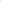         1.3. Организатор смены лагеря несет в установленном законодательствомРоссийской Федерации порядке ответственность за:обеспечение жизнедеятельности смены лагеря; создание условий, обеспечивающих жизнь и здоровье обучающихся исотрудников;соответствие форм, методов и средств при проведении смены возрасту, интересам и потребностям обучающихся;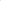 соблюдение прав и свобод обучающихся и сотрудников смены лагеря.     1.4.Смена лагеря проводится для обучающихся 7 — 17 лет на период летних, каникул решением организатора смены по согласованию с руководством учреждения, на базе которого проводится смена лагеря.     1.5.При комплектовании смен лагеря первоочередным правом пользуются обучающиеся из категории:-дети из семей, находящихся в социально опасном положении,- дети, проживающие в малоимущих,  многодетных семьях;-дети-инвалиды, -дети с ограниченными возможностями здоровья. 1.6. Основные цели и задачи работы педагогического коллектива припроведении смены лагеря:создание необходимых условий для отдыха и оздоровления детей, и рационального использования каникулярного времени у обучающихся, формирования у них общей культуры и навыков здорового образа жизни;создание максимальных условий для быстрой адаптации обучающихся и воспитанников с учетом возрастных особенностей.2. Организация и основы деятельности лагеряСмена лагеря проводится на базе общеобразовательных учреждений и учреждений культуры.Требования к территории, зданиям и сооружениям, работы лагеря определяются соответствующими санитарно-эпидемиологическими правилами, утверждаемыми Главным государственным санитарным врачом Российской Федерации, применительно к данному лагерю. Без санитарно-эпидемиологического заключения о соответствии места базирования смены лагеря санитарным правилам открытие смены лагеря не допускается.Помещения, сооружения и инвентарь, необходимый для проведения смены лагеря, передаются организатору лагеря во временное пользование на период смены администрацией учреждения (организации), на базе которого (ой) организуется смена,Деятельность обучающихся во время проведения смены лагеря осуществляется в одновозрастных и разновозрастных группах (отрядах, бригадах) и других объединениях по интересам, наполняемость которых составляет не более 25 человек для обучающихся 2 - 4 классов, для обучающихся старшего возраста - не более 30 человек.Продолжительность смены лагеря определяется соответствующими санитарно-эпидемиологическими правилами. Продолжительность смены лагеря с дневным пребыванием и лагеря труда и отдыха  в летний период,  не менее трех календарных недель (21 календарный день, включая общевыходные и праздничные дни).Коллектив педагогов и обучающихся определяет программу деятельности и организацию самоуправления смены лагеря. При необходимости избирается совет, правление (или иной орган самоуправления) при равном представительстве обучающихся и сотрудников, с учетом специфики смены лагеря и возраста обучающихся, который тесно взаимодействует с администрацией смены лагеря, родителями (законными представителями).Во время проведения смены лагеря по желанию обучающихся возможно создание временного общественного объединения детей и взрослых (детской или молодежной организации).При выборе формы и методов работы во время проведения смены лагеря, независимо от ее образовательной и творческой или трудовой направленности, приоритетными должны быть оздоровительная и образовательная деятельность, направленная на развитие ребенка (полноценное питание, медицинское обслуживание, пребывание на свежем воздухе, проведение оздоровительных, физкультурных, культурных мероприятий, организация экскурсий, походов, игр, занятий в объединениях по интересам: временных кружках, секциях, клубах, творческих мастерских).Питание обучающихся и воспитанников организуется в столовой учреждения (организации), в котором (ой) открыта смена лагеря, или, по согласованию с территориальными центрами госсанэпиднадзора, на договорных началах в ближайших объектах общественного питания.Организация работы в сменах лагеря с дневным пребыванием осуществляется в режиме пребывания, обучающиеся с 9.00 до 15.00 часов с организацией трёхразового питания (завтрак, обед, полдник).Проезд группы обучающихся во время проведения экскурсий, выездных соревнований и других мероприятий во время смены осуществляется в сопровождении не менее двух педагогов с соблюдением требований к перевозкам обучающихся соответствующим видом транспорта. При проезде группы более 30 обучающихся число сопровождающих педагогов на каждые 15 обучающихся увеличивается на одного педагога.З. Кадры, условия труда работниковРуководитель (директор, начальник) смены лагеря назначается приказом организатора смены лагеря на срок, необходимый для подготовки и проведения смены, а также представления финансовой и бухгалтерской отчетности.Подбор кадров для проведения смены лагеря осуществляет организатор смены лагеря совместно с руководителем (директором, начальником) смены лагеря. Руководитель (директор, начальник) смены лагеря:обеспечивает общее руководство деятельностью смены лагеря, издает приказы и распоряжения по смене лагеря, которые регистрируются в специальном журнале; разрабатывает и (после согласования с организатором смены лагеря) утверждает должностные обязанности работников смены лагеря, знакомит их с условиями труда; проводит (с регистрацией в специальном журнале) инструктаж персонала смены лагеря по технике безопасности, профилактике травматизма и предупреждению несчастных случаев с обучающимися; составляет график выхода на работу персонала смены лагеря; создает безопасные условия для проведения образовательной и оздоровительной работы, занятости обучающихся, их трудовой деятельности;несет ответственность за организацию питания обучающихся и финансово-хозяйственную деятельность смены лагеря.3.4. Сотрудники смены лагеря несут персональную ответственность за охрану жизни и здоровья обучающихся.Порядок, условия привлечения педагогических и других работников для работы во время проведения смены лагеря, а также оплата их труда устанавливаются в соответствии с нормативными правовыми актами.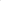 К педагогической деятельности в смене лагеря допускаются лица, как правило, имеющие высшее или среднее профессиональное образование, отвечающие требованиям квалификационных характеристик, определенных для соответствующих должностей педагогических работников.В целях оказания методической помощи педагогическим работникам в организации работы с обучающимися и воспитанниками, повышения их профессионального мастерства и творческого роста во время проведения смены лагеря может быть создан педагогический (методический) совет.4. Порядок финансированияСмены лагеря с дневным пребыванием и лагерей труда и отдыха финансируются за счет средств бюджета Пермского края и средств местного бюджета.Другими источниками финансирования смены лагеря могут быть:внебюджетные средства;средства родителей (законных представителей);добровольные пожертвования других физических и юридических лиц;иные источники, не запрещенные законодательством Российской Федерации.4.3. Установить следующие направления расходования средств родительского взноса в лагерях дневного пребывания, полученных учреждениями:приобретение медикаментов, канцтоваров, игрового и спортивного инвентаря,оплата за посещение музеев, театров, выставок, кинотеатра и другое.Приложение 5к  постановлению администрации Гайнского муниципального округаот 10.05.2020г. №296ПОЛОЖЕНИЕ
ОБ ОРГАНИЗАЦИИ РАБОТЫ РАЗНОВОЗРАСТНЫХ ОТРЯДОВ ДЕТЕЙ 1. Общие положенияРазновозрастные отряды детей и подростков на дворовых территориях по месту жительства летом – это объединения детей школьного возраста, действующие временно и на принципах добровольности.Разновозрастные отряды создаются с целью организации досуговой деятельности детей и подростков на дворовых территориях по месту жительства, создания многоуровневой системы взаимодействия детей и подростков с окружающим миром.Основными задачами деятельности разновозрастных отрядов являются:1. Поиск новых эффективных форм жизнедеятельности детей и подростков в условиях лета.2. Обеспечение условий занятости школьников, не охваченных другими формами организованного отдыха в летний период.3. Использование потенциала студенческой молодежи для организации летнего отдыха детей и подростков по месту жительства.4. Профилактика подростковых правонарушений через социально ориентированную деятельность на дворовых территориях многоквартирных домов.2. Структура разновозрастных отрядов2.1. Целевая группа участников разновозрастных отрядов состоит из детей в возрасте от 7 до 15 лет.2.2. Разновозрастные отряды комплектуются по основным принципам:- добровольности;- компактного проживания детей, т.е. с нескольких близлежащих дворовых территорий микрорайона по месту жительства;- коллективизма и товарищества (педагогика содружества и сотрудничества между детьми разного возраста и организаторами досуга) как основы взаимоотношений в отряде.2.3. В одном разновозрастном отряде с детьми и подростками работают 2 организатора досуговой деятельности.2.4. Количественный состав разновозрастного отряда не ограничен.3. Организация деятельности и режим работы3.1. Организаторы досуговой деятельности организуют досуг детей и подростков ежедневно по 4 часа, с 12.00 до 14.00 и с 19.00 до 21.00. 3.2. Разновозрастные отряды базируются на дворовых территориях по месту жительства, в помещениях учреждений культуры.3.3. Организаторы досуговой деятельности планируют свою работу в соответствии с основными направлениями воспитательной работы с детьми и подростками в сводных разновозрастных отрядах (приложение к настоящему Положению).3.4. Организаторы досуговой деятельности несут ответственность за жизнь, здоровье и безопасность детей, сохранность спортивного инвентаря и порядок в помещениях, закрепленных за отрядом. Приложение
к Положению об организации работы разновозрастных отрядов детей и подростков на дворовых территориях по месту жительства ОСНОВНЫЕ НАПРАВЛЕНИЯВОСПИТАТЕЛЬНОЙ РАБОТЫ С ДЕТЬМИ И ПОДРОСТКАМИВ РАЗНОВОЗРАСТНЫХ ОТРЯДАХ1. Социально-культурологическое направление.Подвижные игры, конкурсы, "Веселые старты" на зеленых площадках во дворах с использованием спортивного инвентаря. Соревнования по мини-футболу, армрестлингу, мини-баскетболу, подвижные игры: "Тропа испытаний", "Подвесные сады", "Что возьмешь с собой в дорогу?", "Собери рюкзак товарищу", шахматно-шашечные турниры между членами разновозрастного отряда и родителями детей и подростков, посещающих разновозрастные отряды по месту жительства.Занятия, направленные на развитие творческих способностей детей: создание шумовых оркестров, организация творческих конкурсов театрального, вокального, танцевального мастерства между отрядовцами, детьми и их родителями, фестивали частушек, репортажи с мест событий, конструирование, рисование, лепка, аппликация и др.Чтение интересных книг, выставки, лекции во дворах по знакомству с шедеврами мирового изобразительного искусства (с творчеством известных русских художников), организация и проведение литературных конкурсов между отрядовцами, детьми и их родителями.Организация и проведение "Дней помощи", включающих в себя помощь пожилым и одиноким людям, проживающим на территории базирования разновозрастного отряда.Все мероприятия организуют и проводят организаторы досуговой деятельности детей и подростков.2. Эколого-краеведческое направление.Проведение "санитарных десантов" (уборка зеленых площадок во дворах многоквартирных домов), экологические викторины, брейн-ринги, игры экологического направления: "Помоги зеленому другу", "Наши братья меньшие", "Древо жизни", "Мир вокруг нас", конкурс плакатов-воззваний "Земля - наш дом", конкурсы рисунков на асфальте и др. Чтение "Красной книги".Краеведческие викторины: "Юбилейные и памятные даты", "Замечательные люди Тамбова", "Знай и люби свой край", "Мой город Тамбов", "Памятные и исторические места нашего города", "Звучащая музыка края Рахманинова", "Литературные тропинки отчего края", КВН между детьми и их родителями, другие мероприятия. Организация и проведение конкурсов рисунков, сочинений по краеведению.Все мероприятия организуют и проводят организаторы досуговой деятельности детей и подростков.3. Безопасность жизнедеятельности детей, профилактика подростковых правонарушений.Викторины, игры, рисунки, сочинения по основам безопасности жизнедеятельности. Конкурсы между отрядовцами на знание практических основ безопасности пожарной, гражданской обороны, поведения в экстремальных ситуациях, связанных с риском для жизни, ролевые игры "Я и мое право", правовой лекторий "Первые шаги", конкурс сочинений "Чтобы не было беды", конкурс рисунков-плакатов "Под запретом - вредные привычки".Все мероприятия организуют и проводят организаторы досуговой деятельности детей и подростковЛИСТ  СОГЛАСОВАНИЯВид (распоряжение, постановление) и заголовок проекта документа Постановление «Об  обеспечении  отдыха,  оздоровления и занятости  детей  Гайнского  муниципального округа  в 2020 году» Руководитель структурного подразделения    администрации района, других учреждений                                            и организаций, представляющих проект  Т.Л.Кондратюк, начальник управления образования                                                                               ___________________________________________                                                                               (должность, инициалы, фамилия, личная подпись, дата)Распоряжение, постановление направить:Всего______   экз.                                             Получено для отправки  _______________________                                                                                    кол – во экз.                 дата, личная подпись                                                                              Направлено по списку    _______________________                                                                                                                          дата, личная подписьИсполнитель                                           Н.Л. Анфалова, методист РУО 2-15-30                                  (фамилия, инициалы, должность, номер телефона, личная подпись)10.05.2020№296Приложение 1к постановлению администрации Гайнского муниципального района от10.05.2020  г. №296Образовательное учреждениеАдресНаполня-емостьДата открытия ЛОУ1.МБОУ «Кебратская СОШ»ЛДП «Солнышко»619655, п.Кебраты, ул.Пионерская 193201.06.-21.06.20202.МБОУ «Усть-Черновская СОШ – Базовая школа»ЛДП «Патриоты»619677, п.Усть -Чёрная, ул. Больничная, 175501.06.-21.06.20203.Филиал МБОУ «Усть-Черновская СОШ-Базовая школа»  «Керосская ООШ»ЛДП «Тимуровцы»619678, п.Керос, ул Ленина, 262001.06.-21.06.20204.МБОУ «Онылская ООШ»ЛДП «Вокруг света за 14 дней»619673, п. Оныл, ул. Школьная, 6-а4001.06.-21.06.20205.Филиал МБОУ «Онылская ООШ»  «Мысовская ООШ»ЛДП «Лидер»619655, п.Жемчужный, ул.Пролетарская,91001.06.-21.06.20206.Филиал МБОУ «Верхнестарицкая СОШ» «Касимовская ООШ»ЛДП «Страна здоровья»619679,п.Касимовка, ул. Кунгурская, 63003.06.-23.06.20207.МБОУ «Сергеевская СОШ»ЛДП «Костёр»619681, п.Сергеевский, ул. Советская, 2960. 01.06.-21.06.20208. Филиал МБОУ «Сергеевская СОШ» «Иванчинская НОШ»ЛДП «Муравьишки»619681, д. Иванчино, ул. Ленина 81601.06.-21.06.20209.МБОУ «Гайнская СОШ»ЛДП «Солнышко»619650, п.Гайны. ул. Коммунистическая, 35, ул. Советская, 451007501.06.-21.06.202024.06.-14.07.202010.МБОУ «Лесокамская ООШ»ЛДП «Патриот»п.Гайны, ул. Свердлова, 394901.06.-21.06.202011.Филиал МБОУ «Онылская ООШ» «Серебрянская СОШ»ЛДП «Море лета»п.Серебрянка, ул. Набережная, 24а3001.06.-21.06.202012.МБОУ «Верхнестарицкая СОШ» ЛДП «Планета детства»619660, п. В-Старица, ул. К. Маркса, д.16 А4903.06.-23.06.202013.Филиал МБОУ «Гайнская СОШ»  «Харинская ООШ»ЛДП «Дружба»619683, п.Харино, ул. Маяковского, 264201.06.-21.06.202014.Филиал МБОУ «Лесокамская ООШ» «Сёйвинская ООШ»ЛДП «Золотой ключик»619655, п. Сёйва, ул. Центральная, 6,  3001.06.-21.06.202015.МБУДО «Детская Школа искусств «Гармония»ЛДП «Супердетки»619650 п. Гайны ул. Дзержинского,4202501.06.-21.06.202024.06.-14.07.202016.ММБУК «Культурно-методический центр»ЛДП «Радуга»п. Гайны, ул. Дзержинского, 402024.06.-14.07.202017.МБОУ «Сергеевская СОШ»ЛДП «Зелёный островок»619681, п.Сергеевский, ул. Советская, 294001.06.-21.06.202018.МБОУ «Гайнская СОШ»ЛДП «Патриот»619650, п.Гайны. ул. Коммунистическая, 352501.06.-21.06.202019.МБОУ «Гайнская СОШ»ЛДП «Олимпиец»619650, п.Гайны. ул. Коммунистическая, 352501.06.-21.06.2020ИТОГО843Образовательное учреждениеАдресНаполня-емостьДата открытия ЛОУ1.МБОУ «Кебратская СОШ»619655, п.Кебраты, ул.Пионерская 191201.06.-21.06.20202.МБОУ «Усть-Черновская СОШ – Базовая школа»619677, п.Усть -Чёрная, ул. Больничная, 171501.06.-21.06.20203.Филиал МБОУ «Усть-Черновская СОШ-Базовая школа»  «Керосская ООШ»619678, п.Керос, ул Ленина, 26701.06.-21.06.20204.Филиал МБОУ «Верхнестарицкая СОШ» «Касимовская ООШ»ЛТО «Трудовой десант»619679,п.Касимовка, ул. Кунгурская, 61503.06.-23.06.20205.Филиал МБОУ «Гайнская СОШ»  «Харинская ООШ»ЛТО «Муравей»619683, п.Харино, ул. Маяковского, 261101.06.-21.06.20206.МБОУ «Сергеевская СОШ»ЛТО «Круто»619681, п.Сергеевский, ул. Советская, 292201.06.-21.06.20207.МБОУ «Гайнская СОШ»ЛТО «Артель»619650, п.Гайны. ул. Коммунистическая, 35, ул. Советская, 45252501.06.-21.06.202024.06.-14.07.20208.МБОУ «Лесокамская ООШ»ЛТО п.Гайны, ул. Свердлова, 391701.06.-21.06.20209.МБОУ «Верхнестарицкая СОШ»ЛТО «БЭМС»619660, п. В-Старица, ул. К. Маркса, д.16 А10. 03.06.-23.06.202010.Филиал МБОУ «Лесокамская ООШ» «Сёйвинская ООШ»619655, п. Сёйва, ул. Центральная, 6,  601.06.-21.06.2020ИТОГО165Образовательное учреждениеАдресНаполня-емостьСроки проведения1.МБОУ «Сергеевская СОШ»ЛТО «Круто»619681, п.Сергеевский, ул. Советская, 29501.07.-20.07.20202.МБОУ «Лесокамская ООШ»п.Гайны, ул. Свердлова, 39524.06.-14.07.20203.Филиал МБОУ «Верхнестарицкая СОШ» «Касимовская ООШ»ЛТО «Трудовой десант»619679,п.Касимовка, ул. Кунгурская, 6501.07.-20.07.20204.МБОУ «Кебратская СОШ»619655, п.Кебраты, ул.Пионерская 19501.07.-20.07.2020итого20Учреждение культурыАдрес расположенияАдрес расположенияОхват детей, срокиДом культуры п.Чуртанп. Чуртан Гайнского района Пермского края, ул. Подгорная, 15п. Чуртан Гайнского района Пермского края, ул. Подгорная, 155, июльГайнская межпоселенческая районная центральная библиотека619650, п.Гайны, ул. Дзержинского, 42619650, п.Гайны, ул. Дзержинского, 4220, июльХаринский Дом культуры 619683, Гайнский район, п.Харино, ул. Маяковского,23619683, Гайнский район, п.Харино, ул. Маяковского,2320, июльДом культуры п.Гайны-1619650, Гайнский район, п.Гайны-1, ул.Железнодорожная 2а619650, Гайнский район, п.Гайны-1, ул.Железнодорожная 2а20, июльДаниловский Дом культуры619650, Гайнский район, д.Данилово,ул.Мира 41.619650, Гайнский район, д.Данилово,ул.Мира 41.15, июльВеслянский  Дом культуры 619671, Гайнский район, п.Усть-Весляна, ул. Школьная 5в619671, Гайнский район, п.Усть-Весляна, ул. Школьная 5в20, июль20, августСосновский Дом культуры619672, Гайнский район, п.Сосновая, ул.Центральная 10а619672, Гайнский район, п.Сосновая, ул.Центральная 10а10, июльДом культуры619674, Гайнский район, п.Серебрянка, ул. Центральная 2619674, Гайнский район, п.Серебрянка, ул. Центральная 220, июль20,  августОнылский Дом культуры619673, Гайнский район, п.Оныл,  ул. Гаражная619673, Гайнский район, п.Оныл,  ул. Гаражная20, июль«Сёйвинская ООШ»619655, Гайнский район, п.Сёйва, ул. Центральная 6619655, Гайнский район, п.Сёйва, ул. Центральная 620, июльДом культуры п.Верхняя Старица619660, Гайнский район, п.Верхняя Старица, ул. Карла Маркса 18619660, Гайнский район, п.Верхняя Старица, ул. Карла Маркса 1820, июль20, августЛунымский Дом культуры619660, Гайнский район, п.Луным619660, Гайнский район, п.Луным7, июльКасимовский Дом культуры 619660, Гайнский район, п.Касимовка,ул.Кунгурская,3  619660, Гайнский район, п.Касимовка,ул.Кунгурская,3  15, июльДом культуры п.Кебраты619665, Гайнский район, п.Кебраты, ул. Советская 20619665, Гайнский район, п.Кебраты, ул. Советская 2020, июль,20, августВ-Будымский Дом культуры619666, Гайнский район, п.В-Будым, ул.Зеленая 11619666, Гайнский район, п.В-Будым, ул.Зеленая 1112, июльДом культуры в п.Жемчужный619666, Гайнский район, п.Жемчужный619666, Гайнский район, п.Жемчужный6, июльДом культуры п.Усть-Чёрная619677, Гайнский район, п.Усть-Чёрная, ул. Школьная619677, Гайнский район, п.Усть-Чёрная, ул. Школьная20, июльКеросский Дом культуры 619678, Гайнский район, п.Керос, ул.Ленина 5.Ул.Набережная 12619678, Гайнский район, п.Керос, ул.Ленина 5.Ул.Набережная 1215, июльДом культуры п.Сергеевский619681, Гайнский район, п.Сергеевский, ул.Комсомольская619681, Гайнский район, п.Сергеевский, ул.Комсомольская20, июль20, августИванчинский Дом культуры619681, Гайнский район, д.Иванчино, ул.Луговая 3619681, Гайнский район, д.Иванчино, ул.Луговая 315, июльКрасноярский дом культуры619660, Гайнский район, п.Красный Яр619660, Гайнский район, п.Красный Яр10, июльВСЕГО 430Приложение 2к постановлению администрации Гайнского муниципального района от 10.05.2020г. №296Тип организации отдыха детей и их оздоровления (количество дней в смену)Средняя стоимость путевок, приобретаемых за счет средств  местного и краевого бюджета, родительских взносовСредняя стоимость путевок, приобретаемых за счет средств  местного и краевого бюджета, родительских взносовТип организации отдыха детей и их оздоровления (количество дней в смену)Средняя стоимость пребывания в смену, рублейСредняя стоимость одного дня пребывания, рублей123Загородный лагерь отдыха и оздоровления детей (21 день)20 531,70977,70Санаторно-оздоровительный детский лагерь (24 дня)28 198,801 174,95Детский специализированный  (профильный) лагерь, в том числе краевой (из расчёта 14 дней)15 056,581174,95Лагеря с дневным пребыванием (смена 21 день, 14 рабочих дней)2058,00147,00Лагеря с дневным пребыванием (смена 21 день, 15 рабочих дней)2205,00147,00Лагеря труда и отдыха 1 смена (14 дней)2116,80151,2Лагеря труда и отдыха 2 смена (15 дней)2268,00151,2Трудовые бригады  (15 дней)750,0050,00Трудовые бригады  (14 дней)700,0050,00Малозатратные форма отдыха:700,0050,00-разновозрастные отряды при учреждениях культуры (сроком на 14 дней);700,0050,00-Проведение муниципального этапа спортивных соревнований «Волшебный мяч», участие в зональных играх;-«Калейдоскоп игр»-«Дворовые игры»16761,655000,006000,00XДолжность руководителя,наименование организацииИнициалы,фамилияДата поступленияпроекта, подписьЗамечания, предложенияЛичная подпись, датаЗаведующая организационно-правовым отделомО.В.Гирева И.о.заместителя главы района по социальной  и внутренней  политике, начальник управления образования администрации Гайнского муниципального округаТ.Л.Кондратюк.Орготдел в электронном виде (если документ по основной деятельности)-1Главному врачу ГБУЗ ПК «Северная больница Коми-Пермяцкого округа»1Прокуратура   (если документ по основной деятельности)-1И.о. начальника территориального отдела «Центра занятости населения»1Управление образования-1ММБУК «Культурно-методический центр»1И.о. главы по социальной и внутренней политике 1Комиссия по делам несовершеннолетних и защите их прав администрации Гайнского муниципального округа1Начальник территориального отдела Министерства социального развития Пермского края1ПЕРМЭНЕРГО1Начальник ОМВД России по Гайнскому району1Северные электросети